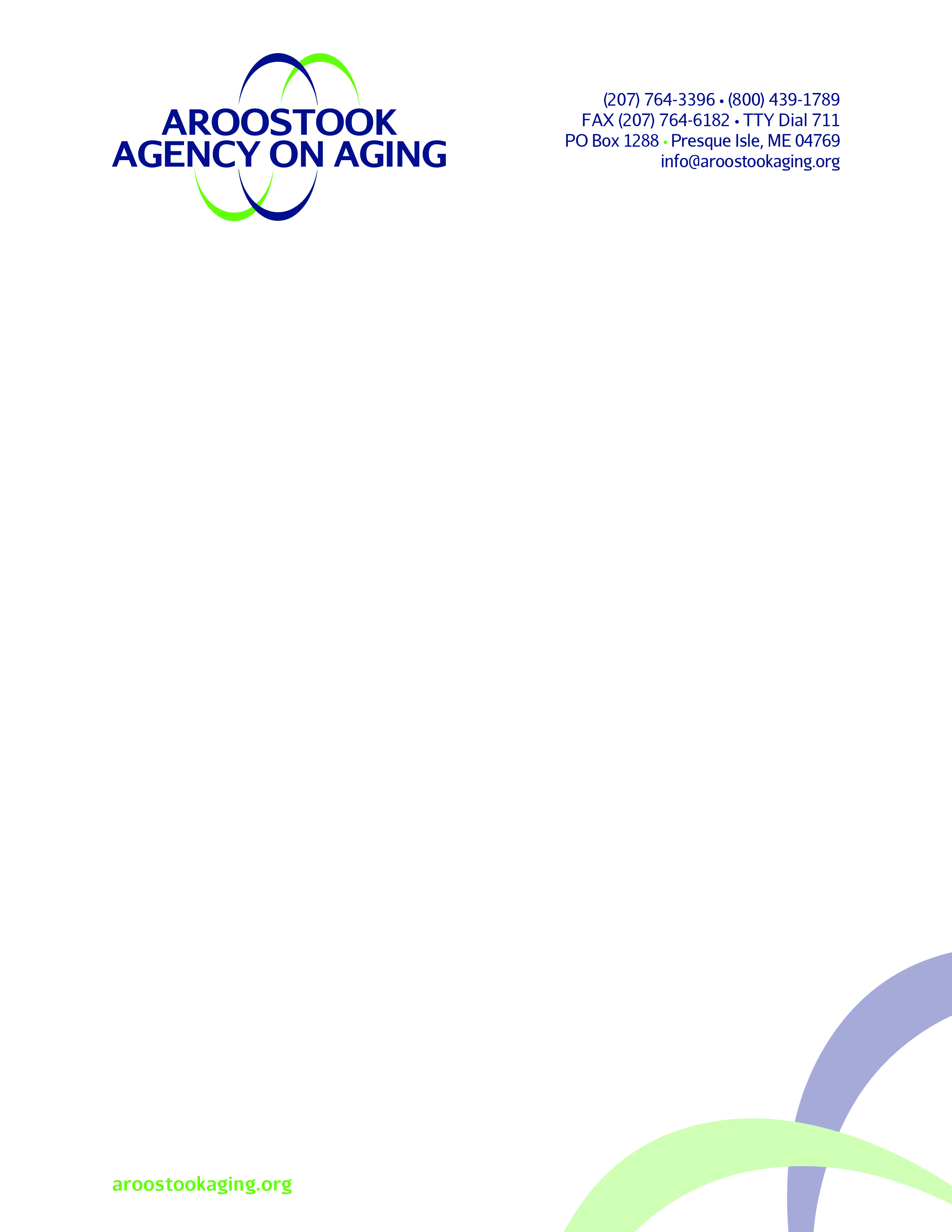 MY AVAILABILITY	NAME:______________________________________	Town of residence, if different from mailing address on your application:__________________________Please check ALL the days and times you are available to do the work you are applying for. 	____Monday	____Tuesday	____Wednesday  ____Thursday   ____Friday  ____Saturday  ____Sunday	Comments on your days available:_________________________________________________________	________________________________________________________________________________________6 am-7am  ___7 am-8am  ___8 am-Noon  ___Noon-3pm  ___3 pm-5pm  ___6 pm-7pm  
___7 pm-9pm  ___9pm-midnight	Comments on your hours available:________________________________________________________	_____________________________________________________________________________________POSITION SUMMARY: Personal Support Specialist or Certified Nursing Aid will be responsible for completing tasks outlined in the Care Plan for each individual consumer.  ESSENTIAL DUTIES AND RESPONSIBILITIES:     Bathing and Dressing      Skin care      Feeding/easting assist     Transfers     Bed mobility     Ambulation     Health Maintenance     Toileting     Laundry   Grocery shopping   Meal preparation   Routine HousekeepingNON-ESSENTIAL DUTIES AND RESPONSIBILITIES: Perform other related duties as assigned by immediate supervisor.STANDARDS OF BEHAVIOR:Be committed to the mission, vision and values of the Aroostook Agency on Aging.Maintain confidentiality and protect the Agency by keeping information concerning clients, families, employees and agency operations confidential.Communicate with and treat each consumer, community partner and co-worker in an honest, respectful and understanding manner.Comply with all safety requirements and follow established policies, procedures and report all workplace injuries, incidents or concerns immediately.Be neat, clean and appropriate in your personal appearance and hygiene. Contribute to a positive, team-oriented work environment, by first listening, then sharing ideas and information freely and being open to the opinions, background and experiences of others. Be punctual for scheduled work or meetings and use time appropriately. Strive for quality, consistency, efficiency and be innovative, resourceful and creative in providing great customer service.Take responsibility and ownership for decisions, actions and results. PHYSICAL REQUIREMENTS:The physical requirements described here are representative of those that must be met by the Incumbent to successfully perform the essential functions of this job. Reasonable accommodations may be made to enable individuals with disabilities to perform the essential functions.While performing the duties of this job, the employee is regularly required to sit, talk, hear, and use hands and fingers for job duties. Must be able to follow verbal and written directions. The employee may occasionally lift and/or move up to 10 pounds.  Specific vision abilities required by the job include close vision, distance vision, and the ability to adjust focus.WORK ENVIRONMENT:The work environment characteristics described here are representative of those the incumbent encounters while performing the essential functions of this job. Reasonable accommodations may be made to enable individuals with disabilities to perform the essential functions. Work is performed in an office setting and in a variety of residential homes, some of which may be unsanitary.  Travel in all types of weather conditions.   Ability to remain calm in crisis situations.  Limited exposure to blood borne pathogens.QUALIFICATIONS NEEDED FOR POSITION:Experience and Skill Requirements:  The following requirements and skills are considered essential:Certified as a CNA and is currently listed on State of Maine Certified Nursing Assistant registry orCertified as a PSS and is currently listed on State of Maine Personal Support Specialist registry orWilling and able to take, complete and pass a certified PSS Class, paid for by AAA.Comfortable with technology and learning new software as applies to the job.High attention to detail and organizational skills.Must be able to work independently with minimal supervision.Must be trustworthy, dependable and show up to work as scheduled.Must pass a physical and background checks Must have a valid driver’s license and reliable transportation.** All requirements and skills are essential, unless otherwise indicated. **External and internal applicants, as well as position incumbents who become disabled as defined under the Americans With Disabilities Act, must be able to perform the essential job functions (as listed) either unaided or with the assistance of a reasonable accommodation to be determined by management on a case by case basis._____________________________________________ 		____________________________		Employee Signature							Date_____________________________________________ 		____________________________		Supervisor Signature							DateAPPLICATION FOR EMPLOYMENT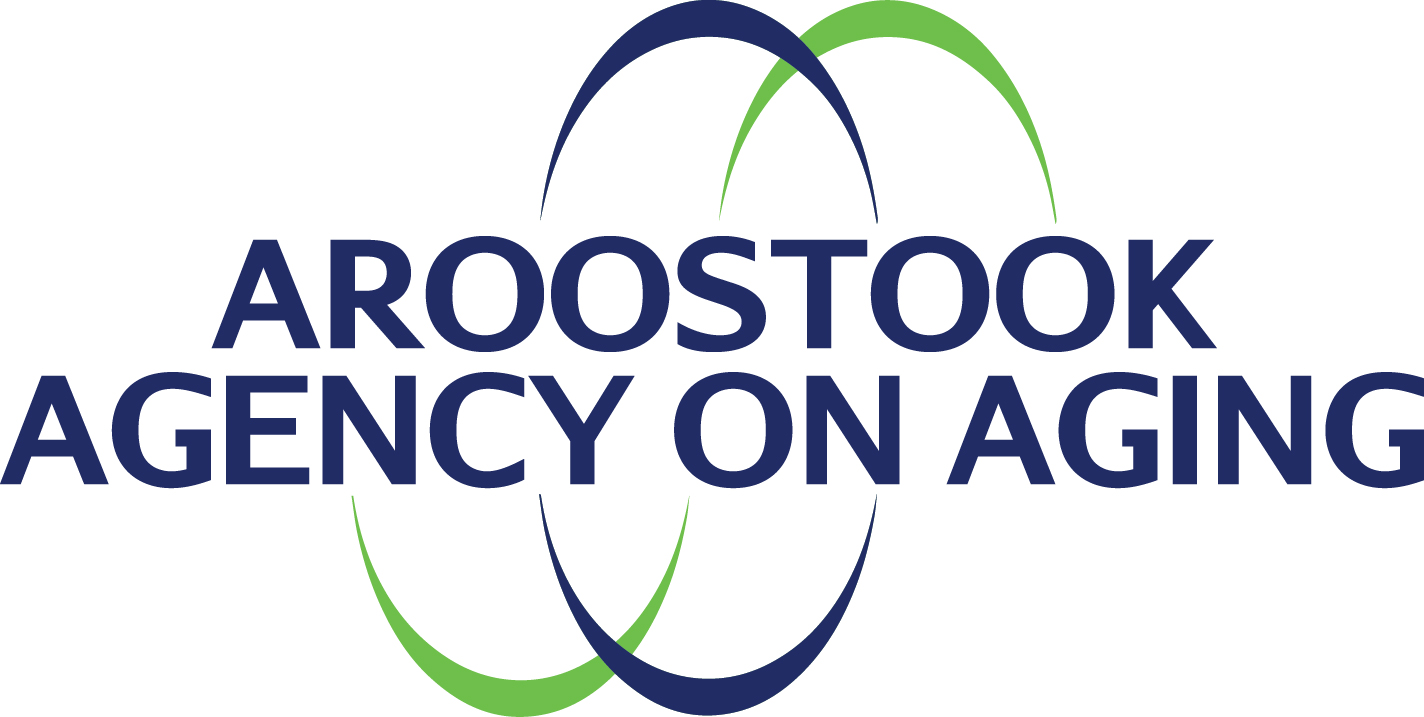 WE ARE AN EQUAL OPPORTUNITY EMPLOYERQualified applicants receive equal consideration.  No question is asked to exclude any applicant due to race, color, national origin, religion, age, sex, sexual orientation, disability, veteran status, or any other characteristic protected under local, state or federal law.  Name 	                                                                 Last                                                                        First                                                                     M.I.Mailing AddressEmail AddressTelephone #	  	Cell Phone #	Position Applied For (Note: a separate application is required for each position posted)How did you hear of the position? 	EducationEmployment HistoryPlease list your complete employment history.  List present or most recent employer first. Use an additional page, if necessary. PLEASE FILL OUT COMPLETELY, EVEN IF YOU PROVIDE RESUME. Are you presently employed? Yes  No  If so, may we contact your present employer? Yes No  If you served in the United States Armed Forces, briefly list the dates, rank, and skills acquired:	Personal InformationAre you able to perform the essential duties of the position you are applying for with or without reasonable accommodation                                                                                                                Yes     No Are you legally authorized to work in the ?                                                                Yes     No Note: you will be required to furnish documents to verify your eligibility for employment in accordance with the Immigration Reform and Control Act and your employment is contingent upon furnishing such documents.Are you at least 18 years of age?                                                                                     Yes     No Please list any special office/software skills:Please list any special equipment skills: Please list any other skills (including ability to speak another language):If hired, when would you be available? 	Are you related to any current employees or Board Members of Aroostook Agency on Aging?If yes, please describe 	Yes     No Certifications, Registrations and LicensesReferences (work references are preferred)I certify that the answers given by me to the foregoing questions and statements are true and correct to the best of my knowledge without consequential omissions of any kind.   I agree that the Agency shall not be held liable in any respect if my employment is rejected or subsequently terminated because of false statements, answers or omissions made by me in this application. I understand that any misleading or incorrect statements may render this application void, and if employed, may lead to employment termination of employment. I understand that a medical examination based on the requirements of the position for which I am being considered may be required.  I also voluntarily and knowingly authorize the companies, schools or persons named above to give any information requested regarding my former employment, character and qualifications. I hereby voluntarily and knowingly fully release and discharge, absolve, indemnify, and hold harmless said companies, schools or persons from any and all liability for any damages for issuing this information, except for the malicious and willful disclosure of derogatory facts concerning my employment made for the express purpose of preventing me from obtaining employment, which the party disclosing such facts knows to be untrue. In consideration of my employment, I agree to conform to the rules and regulations of this organization.  My employment and compensation can be terminated with or without cause and with or without notice, at any time, at the option of either my employer or me.  Signature		                               DatePlease mail the completed application to the following address:Aroostook Agency on AgingP. O. Box 1288Presque Isle, ME  04769OR SEND VIA EMAIL TO:  Jennifer Griffin, Manager, ElderCare Svcs. 
Jenn.griffin@aroostookaging.orgElderCare Personal Support SpecialistJob DescriptionPosition Title:ElderCare Personal Support SpecialistDepartment:ElderCare ServicesReports To:ElderCare Manager/ElderCare CoordinatorSupervises:N/AOversees:N/A FLSA Status:Per-DiemLast Revised/Approved:January 2019The job description does not constitute an employment agreement between the employer and the employee and is subject to change by the employer as the needs of the employer and requirements of the job change.SchoolsName/LocationCircle Last Yr. CompletedMajor CoursesDiploma/Degree/CertificationHigh School7 8 9 10 11 12College1 2 3 4 moreBusiness or Trade SchoolMonths AttendedOtherEmployerEmployed (mo./Yr.)From:To:Address/City/StateReason for leavingType of work performed:Type of work performed:Type of work performed:Type of work performed:Type of work performed:Name of supervisor and contact information:Name of supervisor and contact information:Name of supervisor and contact information:Name of supervisor and contact information:Name of supervisor and contact information:EmployerEmployed (mo./Yr.)From:To:Address/City/StateReason for leavingType of work performed:Type of work performed:Type of work performed:Type of work performed:Type of work performed:Name of supervisor and contact information:Name of supervisor and contact information:Name of supervisor and contact information:Name of supervisor and contact information:Name of supervisor and contact information:EmployerEmployed (mo./Yr.)From:To:Address/City/StateReason for leavingType of work performed:Type of work performed:Type of work performed:Type of work performed:Type of work performed:Name of supervisor and contact information:Name of supervisor and contact information:Name of supervisor and contact information:Name of supervisor and contact information:Name of supervisor and contact information:Certification, Registration or License TypeDocument NumberStateDate IssuedExp. DateTemporary/Permanent□ T   □  P□ T   □  P□ T   □  PNAMEHOW THEY KNOW YOUEMAIL ADDRESSPHONE NUMBER